PE Monitoring	2022											        Key Stage 2Autumn TermPupil Voice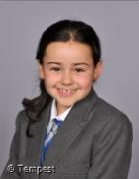 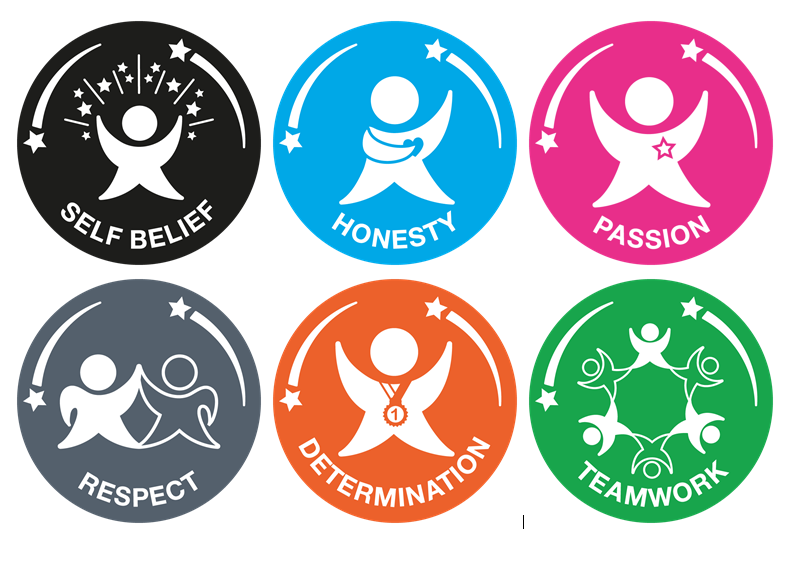 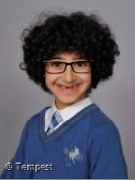 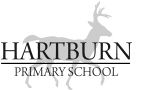 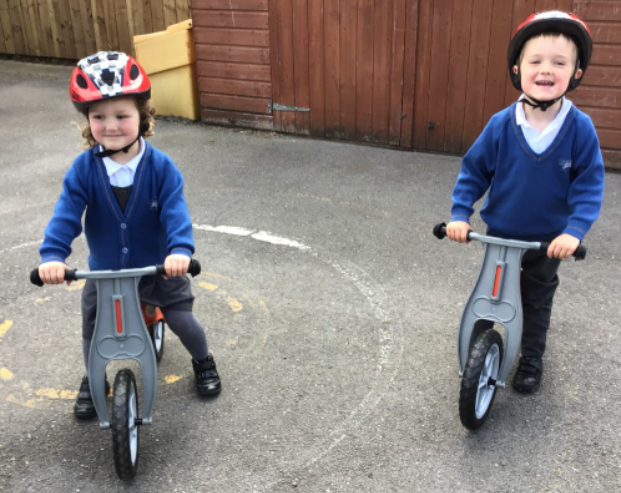 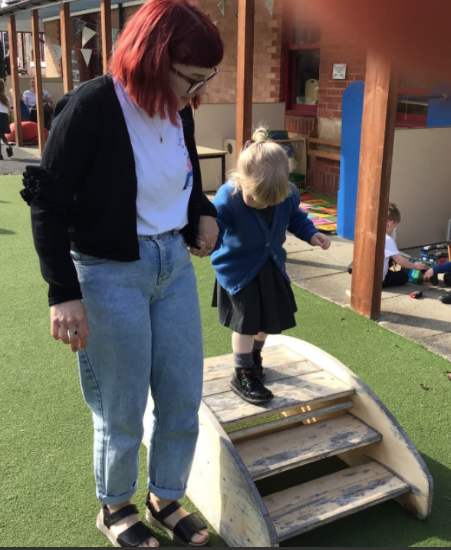 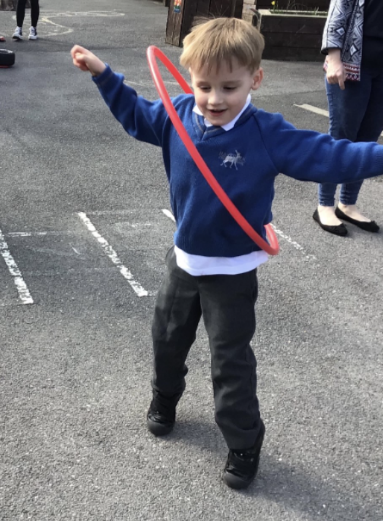 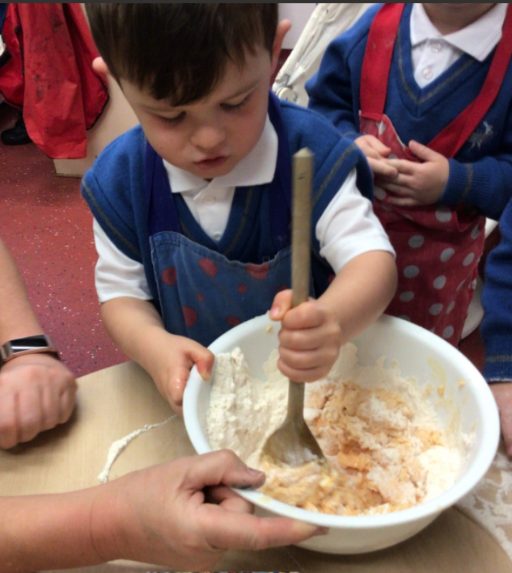 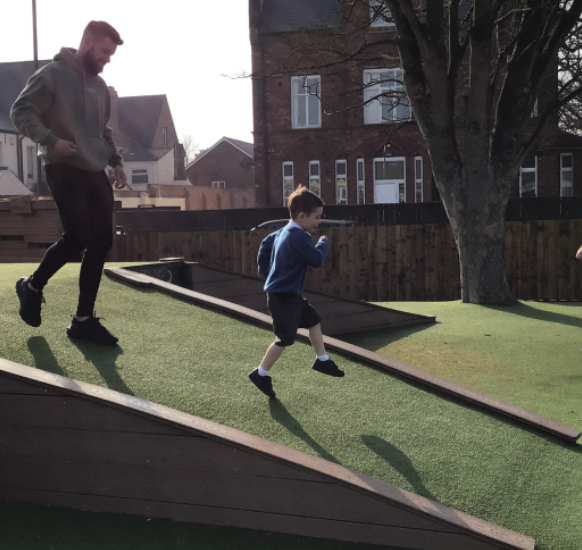 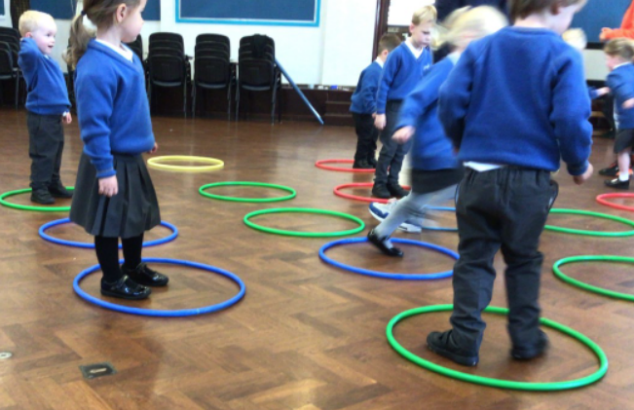 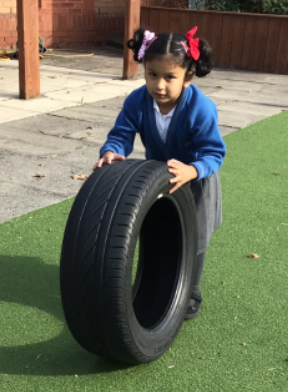 